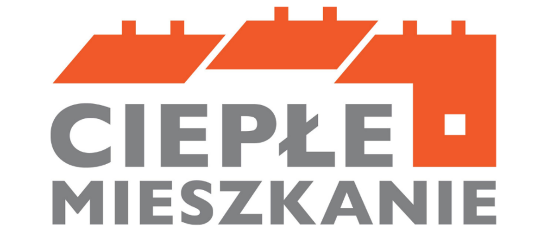 Załącznik Nr 6 do RegulaminuWNIOSEKo płatność w ramach Programu Priorytetowego „Ciepłe Mieszkanie”
na terenie Miasta i Gminy Chodecz  złożenie wniosku			 korekta wnioskuINFORMACJE OGÓLNE A.1. DANE WNIOSKODAWCY  Oświadczam, że od daty złożenia wniosku o dofinansowanie nie dokonałem/am zbycia lokalu mieszkalnego objętego dofinansowaniem.B. INFORMACJE REALIZACJI PRZEDSIĘWZIĘCIA B.1 OKRES REALIZACJI PRZEDSIĘWZIĘCIAB.2 DOKUMENTY ZAKUPU POTWIERDZAJĄCE REALIZACJĘ ZAKRESU RZECZOWEGO Przez dokumenty zakupu rozumiane są faktury lub inne równoważne dokumenty księgowe, potwierdzające nabycie materiałów, urządzeń lub usług. Należy wprowadzić kolejno wymagane dane rozliczanych dokumentów zakupu potwierdzających realizację zakresu rzeczowego objętego niniejszym wnioskiem. Uwaga: dokumenty zakupu muszą być wystawione imiennie na Beneficjenta lub wspólnie na Beneficjenta i współmałżonka. Uwaga: do dofinansowania kwalifikują się koszty zgodne z Regulaminem naboru określającym sposób składania i rozpatrywania wniosków o dofinansowanie w ramach Programu priorytetowego „Ciepłe Mieszkanie” na terenie Gminy Międzyrzecz, poniesione nie wcześniej niż data zawarcia umowy o dofinansowanie. W szczególności warunkiem kwalifikowalności kosztów jest spełnienie wymagań technicznych Programu.   Przedstawiam do rozliczenia dokumenty zakupu zgodnie z wypełnionym zestawieniem dokumentów, które potwierdza poniesienie kosztów kwalifikowalnych zgodnie z zakresem rzeczowo-finansowym Umowy. Zestawienie dokumentów stanowi załącznik Nr 1 do wniosku o płatność. B.3 KOSZTY KWALIFIKOWALNE, DOTACJA Należy wpisać łączną kwotę kosztów kwalifikowalnych dla danej kategorii kosztów wynikającą z dokumentów zakupu ujętych w Załączniku nr 1 do wniosku o płatność.B.3.1 W zakresie: Źródła ciepła, instalacje, wentylacja.B.3.2 W zakresie: Stolarka okienna i drzwiowaB.3.3 W zakresie: Dokumentacja  Oświadczam, że wszystkie prace będące przedmiotem dokumentacji projektowej zostały zrealizowane do dnia zakończenia realizacji przedsięwzięcia (zaznaczyć, jeśli dotyczy).C. ROZLICZENIE FINANSOWE PRZEDSIĘWZIĘCIAUwaga: wypłata kwoty dotacji nastąpi na rachunek bankowy wskazany przez Beneficjenta, za dzień wypłaty uznaje się dzień obciążenia rachunku bankowego Gminy Chodecz.D. OŚWIADCZENIA. Oświadczenie o odpowiedzialności karnej Oświadczam, że informacje zawarte we wniosku o płatność oraz jego załącznikach rzetelnie odzwierciedlają zakres rzeczowy i finansowy, są prawdziwe oraz zgodne ze stanem faktycznym i prawnym. Znane mi są skutki składania fałszywych oświadczeń, wynikające z art. 297 § 1 ustawy z dnia 6 czerwca 1997 r. Kodeks karny. Oświadczenie o realizacji zakresu rzeczowego w lokalu mieszkalnym objętym dofinansowaniem Zakres rzeczowy przedsięwzięcia podlegający rozliczeniu w niniejszym wniosku o płatność odpowiada przeznaczeniu, któremu ma służyć, został zamontowany w lokalu mieszkalnym objętym dofinansowaniem i jest gotowy do eksploatacji. Oświadczenie o spełnieniu warunków Programu Oświadczam, że wszystkie urządzenia, materiały i usługi przedstawione do rozliczenia w ramach tego wniosku o płatność zostały zrealizowane zgodnie z warunkami Programu i wymaganiami technicznymi określonymi w §4 Regulaminu (koszty kwalifikowalne oraz wymagania techniczne Programu), w tym wszystkie materiały i urządzenia zakupiono oraz zainstalowano jako fabrycznie nowe. Oświadczenie o uniknięciu podwójnego dofinansowania Oświadczam, że łączna kwota dofinansowania realizowanego przedsięwzięcia w ramach Programu ze wszystkich środków publicznych nie przekracza 100% kosztów kwalifikowanych przedsięwzięcia. ……………………………………………………………………………………………… Data i podpis Beneficjenta/Pełnomocnika BeneficjentaZałącznik Nr 1 do wniosku o płatność – zestawienie dokumentów potwierdzających poniesienie kosztów kwalifikowalnychZestawienie dokumentów potwierdzających poniesienie kosztów kwalifikowalnych do wniosku o płatność (wypełniać drukowanymi literami):……………………………………………………………………………………………… Data i podpis Beneficjenta/Pełnomocnika Beneficjenta Uwaga: Przez dokumenty zakupu rozumiane są faktury lub inne równoważne dokumenty księgowe, potwierdzające nabycie materiałów, urządzeń lub usług Uwaga: Wszystkie kserokopie opisać za zgodność z oryginałem i opatrzyć podpisem Beneficjenta.Załącznik Nr 2 do wniosku o płatność – Wymagane dokumenty rozliczeniowe dla poszczególnych kategorii wydatków określonych w Programie Priorytetowym „Ciepłe Mieszkanie” Należy załączyć kserokopie poniższych dokumentów (dodatkowo dokumenty zakupu i potwierdzające dokonanie zapłaty winny być potwierdzone za zgodność z oryginałem przez Beneficjenta). Uwaga: dokumenty należy dołączyć w formie kopii, a w przypadku dokumentów zakupu, w formie kopii potwierdzonej za zgodność z oryginałem. Dokumenty dotyczące wszystkich kategorii wydatków: 1. Dokumenty zakupu – faktury / rachunki. 2. Dokumenty potwierdzające dokonanie zapłaty na rzecz wykonawcy lub sprzedawcy – gdy na dokumencie zakupu nie widnieje informacja „Zapłacono gotówką”, „Zapłatę otrzymałem”, „Zapłacono” itp. 3. Potwierdzenie trwałego wyłączenia z użytku źródła ciepła na paliwo stałe – imienny dokument złomowania pieca lub zaświadczenie od mistrza kominiarskiego o odcięciu urządzenia od przewodu kominowego w przypadku urządzeń niepodlegających złomowaniu 4. Dokument potwierdzający otrzymanie dofinansowania ze środków publicznych – jeśli otrzymano inną dotację na to samo przedsięwzięcie. 5. W przypadku budynku wpisanego do rejestru zabytków – pozwolenie Wojewódzkiego Konserwatora Zabytków na przeprowadzenie prac oraz decyzję o pozwoleniu na budowę albo zgłoszenie planowanej inwestycji do Starosty Międzyrzeckiego. Pompa ciepła (typu powietrze / woda lub powietrze / powietrze) 1. Karta produktu potwierdzająca spełnienie wymagań technicznych określonych w załączniku nr 1 do Programu. 2. Etykieta energetyczna (lub zdjęcie etykiety w przypadku, gdy została naklejona na urządzenie). 3. Protokół odbioru montażu źródła ciepła (zgodnie z dostępnym wzorem) 4. Zdjęcie tabliczki znamionowej pompy – srebrna naklejka na urządzeniu z numerem urządzenia; w przypadku pompy typu powietrze / woda zarówno z modułu zewnętrznego jak i wewnętrznego. 5. Karta gwarancyjna. Kocioł gazowy kondensacyjny 1. Karta produktu potwierdzająca spełnienie wymagań technicznych określonych w załączniku nr 1 do Programu. 2. Etykieta energetyczna (lub zdjęcie etykiety w przypadku, gdy została naklejona na piec). 3. Protokół odbioru montażu źródła ciepła (zgodnie z dostępnym wzorem). 4. Protokół odbioru wykonania instalacji wewnętrznej od przyłącza do źródła ciepła (zgodnie z dostępnym wzorem) – dopuszcza się przedłożenie jednego protokołu w przypadku, gdy instalacja i montaż pieca były wykonane przez jednego instalatora. 5. Umowa z dostawcą gazu lub ostatni rachunek za gaz (obejmujący okres po założeniu pieca gazowego). 6. W przypadku budowy / przebudowy wewnętrznej instalacji gazowej: pozwolenie na budowę / przebudowę wewnętrznej instalacji gazowej, zgłoszenie rozpoczęcia robót, dziennik budowy, zgłoszenie zakończenia robót, protokół z próby szczelności instalacji, opinia kominiarska, karta montażu licznika. 7. W przypadku instalacji zbiornikowej (zbiornik na gaz): pozwolenie na budowę / zgłoszenie budowy zbiornika na gaz, protokół wykonania czynności kontrolnych przez inspektora dozoru technicznego z Urzędu Dozoru Technicznego. 8. Zdjęcie tabliczki znamionowej kotła na gaz – srebrna lub biała naklejka na kotle z numerem urządzenia. 9. Karta gwarancyjna. 10. Protokół pierwszego (serwisowego) uruchomienia kotła gazowego. Kocioł na pellet drzewny o podwyższonym standardzie 1. Karta produktu potwierdzająca spełnienie wymagań technicznych określonych w załączniku nr 1 do Programu.2. Etykieta energetyczna (lub zdjęcie etykiety w przypadku, gdy została naklejona na piec). 3. Certyfikat / świadectwo potwierdzające spełnienie wymogów dotyczących ekoprojektu (ecodesign). Ponadto kotły na pellet drzewny o podwyższonym standardzie muszą charakteryzować się obniżoną emisyjnością cząstek stałych o wartości ≤ 20 mg/m3. 4. Protokół odbioru montażu źródła ciepła (zgodnie z dostępnym wzorem). 5. Zdjęcie tabliczki znamionowej kotła na pellet o podwyższonym standardzie – srebrna naklejka na kotle z numerem urządzenia. 6. Karta gwarancyjna. 7. Protokół z odbioru kominiarskiego poświadczający, że przewody kominowe / spalinowe są dostosowane do pracy z zamontowanym piecem, podpisany przez mistrza kominiarskiego. Ogrzewanie elektryczne (inne niż pompa ciepła) 1. Protokół odbioru montażu źródła ciepła (zgodnie z dostępnym wzorem). 2. Zdjęcie tabliczki znamionowej źródła ciepła – srebrna lub biała naklejka z numerem urządzenia. 3. Karta gwarancyjna. Podłączenie do efektywnego źródła ciepła w budynku wielorodzinnym 1. Protokół odbioru instalacji przyłącza do istniejącego źródła ciepła w budynku. 2. Umowa na dostawę ciepła. Instalacja centralnego ogrzewania oraz instalacja ciepłej wody użytkowej 1. Protokół odbioru wykonania instalacji centralnego ogrzewania lub ciepłej wody użytkowej (zgodnie z dostępnym wzorem) – w protokole należy wskazać, jakie prace zostały wykonane. 2. Dokumentacja fotograficzna, jeśli instalacja jest poprowadzona wewnątrz ścian. Wentylacja mechaniczna z odzyskiem ciepła 1. Karta/y produktu zamontowanego urządzenia / urządzeń potwierdzająca spełnienie wymagań technicznych określonych w załączniku nr 1 do Programu. 2. Etykieta energetyczna (lub zdjęcie etykiety w przypadku, gdy została naklejona na piec). 3. Protokół odbioru montażu wentylacji mechanicznej z odzyskiem ciepła / protokół montażu rekuperatorów ściennych (zgodnie z dostępnym wzorem). 4. Zdjęcie tabliczki znamionowej rekuperatora – srebrna lub biała naklejka z numerem urządzenia. 5. Karta gwarancyjna. Dokumentacja projektowa 1. Kserokopia dokumentacji, której koszt podlega dofinansowaniu zgodnie z katalogiem kosztów kwalifikowanych określonych w załączniku nr 1 do Programu. Stolarka okienna i drzwiowa 1. Karta produktu lub inny dokument potwierdzający spełnienie wymagań technicznych określonych w załączniku nr 1 do Programu, tj.: − okna, drzwi balkonowe, powierzchnie przezroczyste nieotwieralne – współczynnik Uw ≤ 0,9 [W/(m2K)] − okna połaciowe – współczynnik Uw ≤ 1,1 [W/(m2K)] − drzwi wejściowe – współczynnik U ≤ 1,3 [(W/m2K)] 2. Protokół odbioru prac (zgodnie z dostępnym wzorem) – protokół odbioru prac powinien potwierdzać, że wymiana stolarki dotyczy pomieszczeń ogrzewanych. 3. Z załączonych dokumentów winien wynikać wymiar zamontowanej stolarki (dla każdej sztuki). Uwaga: Wszystkie kserokopie opisać za zgodność z oryginałem i opatrzyć podpisem Beneficjenta.Załącznik Nr 3 do wniosku o płatność – Wzór protokołu odbioru prac wykonawcy Protokół odbioru prac wykonawcyw ramach Programu Priorytetowego „Ciepłe Mieszkanie” na terenie Miasta i Gminy Chodecz(wypełniać drukowanymi literami)A. DANE OGÓLNEB. ZAKRES WYKONANYCH PRACWpisanie odpowiedzi NIE oznacza, że stolarka okienna lub drzwiowa została wykonana niezgodnie z umową o dofinansowanie i nie kwalifikuje się do wypłaty dotacji.Oświadczenia Wykonawcy: Stwierdzam, że prace objęte protokołem, zostały wykonane zgodnie z warunkami pozwolenia na budowę oraz dokumentacją projektową (jeśli dotyczy), przepisami prawa w tym prawa budowlanego i obowiązującymi Polskimi Normami. Zakres rzeczowy prac objęty niniejszym protokołem odpowiada przeznaczeniu, któremu ma służyć, został zamontowany i uruchomiony w lokalu mieszkalnym znajdującym się pod adresem wskazanym powyżej w części A. Dane ogólne i jest gotowy do eksploatacji; Odbiorca prac otrzymał gwarancję jakości producenta dla urządzeń objętych niniejszym protokołem. Obiorca prac otrzymał odpowiednie certyfikaty/świadectwa, etykiety/karty produktu/atesty wyrobów budowlanych i urządzeń. Wszystkie urządzenia oraz materiały, które wskazano w niniejszym protokole zostały zamontowane jako fabrycznie nowe, dopuszczone do obrotu oraz w przypadku gdy wynika to z obowiązujących przepisów prawa - posiadają deklaracje zgodności urządzeń z przepisami z zakresu bezpieczeństwa produktu (oznaczenia „CE” lub „B”). Oświadczam, że informacje zawarte w protokole odbioru prac, są prawdziwe oraz zgodne ze stanem faktycznym i prawnym. Znane mi są skutki składania fałszywych oświadczeń, wynikające z art.297 § 1 ustawy z dnia 6 czerwca 1997r. Kodeks karny. ..................................................................................... (czytelny podpis Wykonawcy, pieczęć, data) Oświadczenia Beneficjenta: Posiadam stosowne uprawnienia/kwalifikacje do zamontowania i uruchomienia nowego źródła ciepła objętego Programem priorytetowym „Ciepłe Mieszkanie” (dotyczy przypadku, gdy Beneficjent własnymi siłami montuje i uruchamia zakupione z Programu źródło ciepła). Stwierdzam, że prace objęte protokołem, zostały wykonane zgodnie z umową z wykonawcą /zamówieniem i dokonałem ich odbioru bez zastrzeżeń. Oświadczam, że cały zakres rzeczowy prac objęty niniejszym protokołem dotyczy lokalu mieszkalnego, w którym realizowane jest przedsięwzięcie objęte dofinansowaniem w ramach Programu „Ciepłe Mieszkanie” i należy do zakresu rzeczowego tego przedsięwzięcia. Oświadczam, że otrzymałem od wykonawcy certyfikaty/świadectwa, etykiety/karty produktu/atesty wyrobów budowlanych i urządzeń. Oświadczam, że posiadam protokół z odbioru kominiarskiego podpisany przez mistrza kominiarskiego potwierdzający, że przewody kominowe / spalinowe są dostosowane do pracy z zamontowanym kotłem. Oświadczam, że informacje zawarte w protokole odbioru prac są prawdziwe oraz zgodne ze stanem faktycznym i prawnym. Znane mi są skutki składania fałszywych oświadczeń, wynikające z art. 297 § 1 ustawy z dnia 6 czerwca 1997r. Kodeks karny. ............................................................................. (czytelny podpis Beneficjenta, data)Wypełnia Miasto i Gmina ChodeczData wpływu wniosku:Wypełnia Miasto i Gmina ChodeczPrzed przystąpieniem do wypełnienia wniosku należy zapoznać się z instrukcją wypełniania wnioskuWNIOSEK NALEŻY WYPEŁNIAĆ DRUKOWANYMI LITERAMIa) Dane ogólnea) Dane ogólnea) Dane ogólnea) Dane ogólneNazwiskoImię PESELTelefon kontaktowye-mailNIP (w przypadku prowadzenia działalności gospodarczej w lokalu, którego dotyczy wniosek o dofinansowanie)b) Informacje o dofinansowaniub) Informacje o dofinansowaniuPoziom dofinansowania beneficjenta (zgodnie z wnioskiem o dofinansowanie) PODSTAWOWY poziom dofinansowania (Część 1 Programu)  PODWYŻSZONY poziom dofinansowania (Część 2 Programu)  NAJWYŻSZY poziom dofinansowania (Część 3 Programu)% powierzchni całkowitej wykorzystywanej na prowadzenie działalności gospodarczej (zgodnie z umową o dofinansowanie):Numer umowy o dofinansowanie  Oświadczam, że przedsięwzięcie zostało zakończone  Oświadczam, że przedsięwzięcie zostało zakończoneData rozpoczęcia przedsięwzięcia (data wystawienia pierwszej faktury lub równoważnego dokumentu księgowego lub innego dokumentu potwierdzającego rozpoczęcie prac)____ - ____ - _________ (dzień – miesiąc - rok)Data zakończenia przedsięwzięcia (data wystawienia ostatniej faktury lub równoważnego dokumentu księgowego lub innego dokumentu potwierdzającego wykonanie prac) ____ - ____ - _________ (dzień – miesiąc - rok)Lp.Koszty kwalifikowalneKwota kosztów kwalifikowalnych wg dokumentów zakupu1Pompa ciepła powietrze/woda 2Pompa ciepła powietrze/powietrze 3Kocioł gazowy kondensacyjny 4Kocioł na pellet drzewny o podwyższonym standardzie 5Ogrzewanie elektryczne 6Podłączenie lokalu do efektywnego źródła ciepła, w rozumieniu programu, w budynku (w tym do węzła cieplnego znajdującego się w budynku) 7Instalacja centralnego ogrzewania oraz instalacja ciepłej wody użytkowej 8Wentylacja mechaniczna z odzyskiem ciepła Suma: Suma: Lp.Koszty kwalifikowalneLiczba m2 stolarki (których dotyczą dokumenty zakupu) Kwota kosztów kwalifikowalnych wg dokumentów zakupu1Stolarka okienna w lokalu mieszkalnym 2Stolarka drzwiowa w lokalu mieszkalnym Suma: Suma: Lp.Koszty kwalifikowalneKwota kosztów kwalifikowalnych wg dokumentów zakupu1Dokumentacja projektowa Suma: Suma: Rachunek bankowy Beneficjenta do wypłaty dotacji Rachunek bankowy Beneficjenta do wypłaty dotacji Numer rachunku bankowego/Nazwa banku Wnioskowana kwota dotacji do wypłaty w ramach wniosku Lp.Nazwa wystawcy dokumentu lub NIP wystawcy dokumentuKategoria wydatku zgodna z wnioskiem o dofinansowanieData wystawienia dokumentuksięgowegoNr faktury lub innego równoważnego dokumentu księgowegoKwota brutto fakturyKwota kosztu kwalifikowalnegoDokument zakupu opłacony w całości (Tak/Nie)12345678910SUMA:SUMA:SUMA:SUMA:SUMA:Numer umowy o dofinansowanie:Data i miejsce sporządzenia protokołu Termin wykonania prac (wpisać datę rozpoczęcia i zakończenia) Data rozpoczęcia:Data zakończenia:Adres lokalu mieszkalnego, w którym wykonano prace Nazwa i adres wykonawcy prac (pieczęć firmowa wykonawcy) Imię i nazwisko odbiorcy prac (Beneficjenta) Demontaż źródła ciepła Demontaż źródła ciepła Rodzaje wyłączonych z użytku nieefektywnych źródeł ciepła na paliwo stałe (np. kominek, piec kaflowy, kocioł na węgiel, biomasę, piec wolnostojący typu koza, trzon kuchenny) Liczba wyłączonych z użytku źródeł ciepła na paliwo stałe Zakup i montaż nowego źródła ciepła Zakup i montaż nowego źródła ciepła Rodzaj nowego źródła ciepła – wpisać zgodnie z kategorią kosztów kwalifikowalnych Producent Model Moc (kW)W przypadku kotła na pellet drzewny o podwyższonym standardzie potwierdzam, że: • kocioł przeznaczony jest wyłącznie do spalania biomasy w formie pelletu drzewnego, • zamontowany kocioł nie jest urządzeniem wielopaliwowym, • zamontowany kocioł posiada jedynie automatyczny podajnik paliwa, • zamontowany kocioł nie posiada rusztu awaryjnego lub przedpaleniska TAK/NIE/NIE DOTYCZYPodłączenie lokalu do efektywnego źródła ciepła w budynku (w tym do węzła cieplnego znajdującego się w budynku), zakup i montaż instalacji centralnego ogrzewania oraz instalacji ciepłej wody użytkowej, wentylacji mechanicznej z odzyskiem ciepłaModel, moc, producent (dotyczy urządzeń wchodzących w skład c.o/c.w.u oraz urządzeń dotyczących wentylacji)Liczba podstawowych elementów np. grzejników / urządzeń / instalacjiRodzaj zamontowanej instalacji np.: a) pompa ciepła cwu [model, moc, producent] b) instalacja wentylacji mechanicznej z odzyskiem ciepła [producent, model centrali] c) nowe grzejniki/ogrzewanie podłogowe [liczba szt.] itp. Zakup i montaż stolarki okiennej i drzwiowejPowierzchnia stolarki [m2]Stolarka okienna lub drzwiowa została zamontowana w pomieszczeniach ogrzewanych i spełnia wymagania techniczne dla przenikalności cieplnej określone w rozporządzeniu Ministra Infrastruktury z dnia 12 kwietnia 2002 r. w sprawie warunków technicznych, jaki powinny odpowiadać budynki i ich usytuowanie (wpisać TAK/NIE)Stolarka okienna Stolarka drzwiowa 